                                               Техническая спецификация Лот №1 - Масло трансмиссионное DEXTRON 3 Типичные показателиЛот №2-Вода дистиллированная Вода дистиллированная предназначена для добавления в кислотные и щелочные электролиты аккумуляторов, охлаждающие жидкости автомобилей и промышленных установок. Лот №3- Масло компрессорное Лот №4-Ремень приводной 13х1475 мм  Приводной (клиновой) зубчатый ремень  размером  13х1475 мм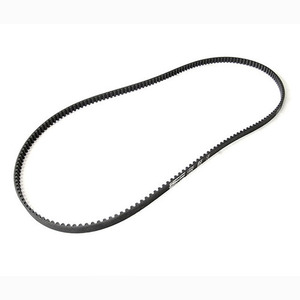 Ценовое предложение должно содержать следующее:1) техническую спецификацию;2) наименование, точные характеристики и количество поставляемых товаров (с указанием марки/модели, наименования производителя и страны происхождения).DEXTRON 3 должен имеет следующие одобрения производителей оборудования:ZF TE-ML 14A, 04D, 17C, 03DXMAN 339 Typ Z-1 / 339 Typ V-1XDEXTRON 3 должен быть рекомендован к применению там, где требуется:GM Dexron III GXFord MerconX Allison C-4X DEXTRON 3Марка SAEВязкость кинематическая, ASTM D 445сСт при 100 °Сне менее 7,4Вязкость по Брукфилду при -40°C, мПа-с, ASTM D2983не менее 17900Температура вспышки, °C, ASTM D92не менее 197Плотность при 15 ºC, кг/л, ASTM D 4052не менее 0,856ПараметрыЗначениеКинематическая вязкость, мм2 /спри 40°CНе менее 46при 100°CНе менее 6.9Плотность при 15 °C, кг/лНе менее 0,875Температура вспышки в открытом тигле, °CНе менее 230Температура застывания, °CНе менее -32Зольность сульфатная, %Не менее 0,43Окислительная стабильность (изменение массы коксового остатка), %Не менее 0,45Дэмульгирующие свойства, минпри 54°CНе менее 20при 82°C